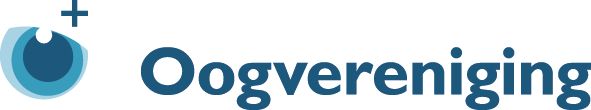 Format voorbereiding intake (vervangende) geleidehond
Dit format kun je gebruiken voor (de voorbereiding op) het intakegesprek.Praktische zaken:Naam aanvragerBetreft het een vervangende geleidehond?
a.    Indien ja: de reden van vervanging:Wat is je looptempo met DogSim of hond?Wat is je looptempo met taststok?Hoe goed is je oriënterend vermogen?Heb je nog restvisus?
a.   Zo ja: beschrijf deze:Heb je, naast een visuele beperking, nog andere beperkingen of medische klachten die van invloed kunnen zijn op het lopen met een geleidehond?Wat is je woonsituatie (alleen/samen/gezin)?Omschrijf de locatie waar je woont (dorp, stadse omgeving, dichtbij of ver van uitlaatgebieden, druk of rustig etc.).Welke bezigheden heb je buitenshuis, hoe vaak ga je hier per week naartoe en doe je dat lopend of gebruik je daarvoor het openbaar vervoer of een taxi?(vrijwilligers)werkschool of studieboodschappen doennaar een vrijetijdsbesteding (sportvereniging, hobbyclub etc)naar vrienden of familie in de buurt (op loopafstand)naar vrienden of familie verder wegnaar een restaurant / café…Beschrijf de vaste routes die je vaak aflegt. Denk hierbij aan de manier waarop je naar je werk reist. Hoe ziet de route eruit, welke vervoermiddelen gebruik je, is de route druk of rustig en dergelijke. Benoem in dit stuk per vaste route die je regelmatig gebruikt (je kunt daarvoor bovenstaand lijstje langslopen) de volgende punten:Hoe vaak reis je deze route per week?Hoe lang duurt de route in totaal van deur tot deur?Welke stappen onderneem je en welke vervoermiddelen gebruik je? (voorbeeld: 5 minuten lopen, 15 minuten met de bus, 5 minuten lopen)Hoe zien de stukken die je loopt eruit (zijn dit drukke routes, of juist rustig? Kom je veel moeilijke punten tegen qua navigatie? Zijn de stoepen smal of breed? Is er veel afleiding van andere honden of mensen en dergelijke?)Zijn er nog andere bijzonderheden?Wat zijn je wensen voor een nieuwe hond?
Benoem wat je fijn vindt aan een hond. Wanneer het niet je eerste hond is, zal dat makkelijker zijn dan bij een eerste aanvraag. Maar ook dan: probeer na te denken over eigenschappen die je graag terugziet in een hond en waarom. Ook het waarom is hierbij heel belangrijk, omdat dat ook iets zegt over hoe jij in elkaar zit en hoe je tegen dingen aankijkt. Voor dit onderdeel hebben we weinig voorbeelden en invulpunten opgenomen, omdat dit zeer persoonlijk is. Hieronder staan een aantal zaken waar je aan kunt denken, maar deze zijn indicatief. Schrijf hier vooral je eigen verhaal!Wil je per se een bepaald ras of kleur of heb je geen voorkeur (en waarom?)Wil je een reu of teef of heb je geen voorkeur (en waarom?)Wat vind je belangrijk in het karakter van een hond?Wat vind je leuk aan honden?Wat vind je minder leuk aan honden?Wil je een actieve of juist een rustige hond?En ga zo nog maar even door!